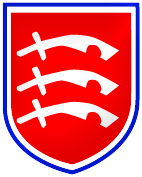 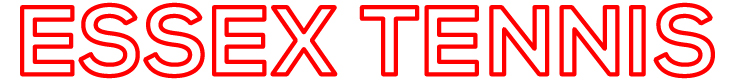 				ESSEX TENNISINTER-CLUB SUMMER CUP COMPETITIONS 2016 - MEN'S SENIOR CUPHOLDERS:  WOODFORD WELLS I+	These Clubs have choice of ground in the 1st Round and are responsible for arranging the match.	First Round to be played on 16th/17th April.      Second Round on 14th/15th May.	Semi-Final on 11th/12th June.      Final 3rd July at Westcliff Lawn Tennis Club.	N.B.  WITHIN 48 HOURS  OF COMPLETION OF A MATCH, A COPY OF THE COMPLETED RESULT CARD/SHEET MUST BE EMAILED (g.sabiniak3LW@btinternet.com) OR BE FORWARDED BY FIRST CLASS MAIL BY THE WINNING CLUB to the Competition Secretary, GEORGE SABINIAK,85, MILLFIELDS, WRITTLE,CM1 3LW (01245-421819) (see Regulations for Inter-Club Summer Cup Competitions No. 9).  Failure to send completed result sheet will result in both teams being scratched.   PLEASE DO NOT SEND RESULT CARD TO LEAGUE SECRETARY.	The attention of Match Secretaries and Captains is drawn to Regulations for Inter-Club Cup Competitions No. 3(a to h) relating to the nomination of teams which MUST BE SUBMITTED TO George Sabiniak (details above) by 31st March 2016.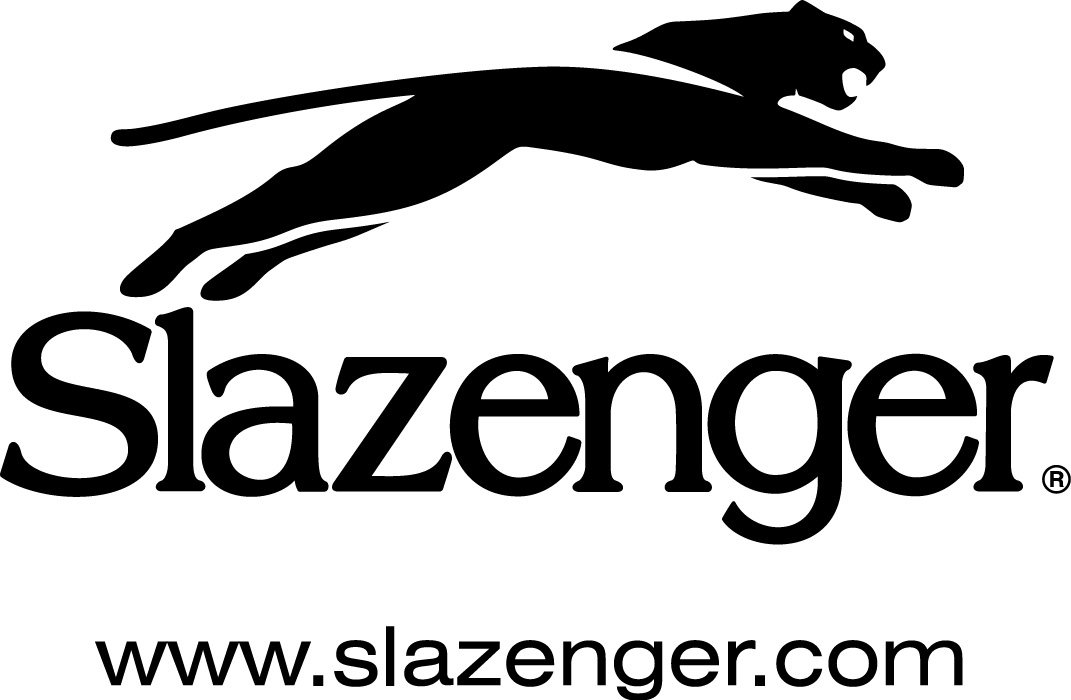 ESSEX TENNISINTER-CLUB SUMMER CUP COMPETITIONS 2016 - MEN'S INTERMEDIATE CUPHOLDERS – GREAT BADDOW I+	These Clubs have choice of ground in the 1st Round and are responsible for arranging the match.	First Round to be played on 16th/17th April.      Second Round on 14th/15th May.	Semi-Final on 11th/12th June.      Final 3rd July at Westcliff Lawn Tennis Club.	N.B.  WITHIN 48 HOURS  OF COMPLETION OF A MATCH, A COPY OF THE COMPLETED RESULT CARD/SHEET MUST BE EMAILED (g.sabiniak3LW@btinternet.com) OR BE FORWARDED BY FIRST CLASS MAIL BY THE WINNING CLUB to the Competition Secretary, GEORGE SABINIAK,85, MILLFIELDS, WRITTLE,CM1 3LW (01245-421819) (see Regulations for Inter-Club Summer Cup Competitions No. 9).  Failure to send completed result sheet will result in both teams being scratched.   PLEASE DO NOT SEND RESULT CARD TO LEAGUE SECRETARY.	The attention of Match Secretaries and Captains is drawn to Regulations for Inter-Club Cup Competitions No. 3(a to h) relating to the nomination of teams which MUST BE SUBMITTED TO GEORGE SABINIAK (details above) by 31st March 2016.ESSEX TENNISINTER-CLUB SUMMER CUP COMPETITION 2016 - MEN'S JUNIOR CUP - DIVISION IHOLDERS – CONNAUGHT II+	These Clubs have choice of ground in the 1st Round and are responsible for arranging the match.	First Round to be played on 16th/17th April.      Second Round on 14th/15th May.	Semi-Final on 11th/12th June.      Final 3rd July at Westcliff Lawn Tennis Club.	N.B.  WITHIN 48 HOURS  OF COMPLETION OF A MATCH, A COPY OF THE COMPLETED RESULT CARD/SHEET MUST BE EMAILED (g.sabiniak3LW@btinternet.com) OR BE FORWARDED BY FIRST CLASS MAIL BY THE WINNING CLUB to the Competition Secretary, GEORGE SABINIAK,85, MILLFIELDS, WRITTLE,CM1 3LW (01245-421819) (see Regulations for Inter-Club Summer Cup Competitions No. 9).  Failure to send completed result sheet will result in both teams being scratched.   PLEASE DO NOT SEND RESULT CARD TO LEAGUE SECRETARY.	The attention of Match Secretaries and Captains is drawn to Regulations for Inter-Club Cup Competitions No. 3(a to h) relating to the nomination of teams which MUST BE SUBMITTED TO GEORGE SABINIAK (details above) by 31st March 2016.ESSEX TENNISINTER-CLUB SUMMER CUP COMPETITIONS 2016 - MEN'S JUNIOR CUP IIHOLDERS -  FRINTON I+	These Clubs have choice of ground in the 1st Round and are responsible for arranging the match.	First Round to be played on 16th/17th April.      Second Round on 14th/15th May.	Semi-Final on 11th/12th June.      Final 3rd July at Westcliff Lawn Tennis Club.	N.B.  WITHIN 48 HOURS  OF COMPLETION OF A MATCH, A COPY OF THE COMPLETED RESULT CARD/SHEET MUST BE EMAILED (g.sabiniak3LW@btinternet.com) OR BE FORWARDED BY FIRST CLASS MAIL BY THE WINNING CLUB to the Competition Secretary, GEORGE SABINIAK,85, MILLFIELDS, WRITTLE,CM1 3LW (01245-421819) (see Regulations for Inter-Club Summer Cup Competitions No. 9).  Failure to send completed result sheet will result in both teams being scratched.   PLEASE DO NOT SEND RESULT CARD TO LEAGUE SECRETARY.	The attention of Match Secretaries and Captains is drawn to Regulations for Inter-Club Cup Competitions No. 3(a to h) relating to the nomination of teams which MUST BE SUBMITTED TO GEORGE SABINIAK (details above) by 31st March 2016.ESSEX TENNISINTER-CLUB SUMMER CUP COMPETITIONS 2016 - LADIES SENIOR CUPHOLDERS – CONNAUGHT I+	These Clubs have choice of ground in the 1st Round and are responsible for arranging the match.	First Round to be played on 16th/17th April.      Second Round on 14th/15th May.	Semi-Final on 11th/12th June.      Final 3rd July at Westcliff Lawn Tennis Club.	N.B.  WITHIN 48 HOURS  OF COMPLETION OF A MATCH, A COPY OF THE COMPLETED RESULT CARD/SHEET MUST BE EMAILED (g.sabiniak3LW@btinternet.com) OR BE FORWARDED BY FIRST CLASS MAIL BY THE WINNING CLUB to the Competition Secretary, GEORGE SABINIAK,85, MILLFIELDS, WRITTLE,CM1 3LW (01245-421819) (see Regulations for Inter-Club Summer Cup Competitions No. 9).  Failure to send completed result sheet will result in both teams being scratched.   PLEASE DO NOT SEND RESULT CARD TO LEAGUE SECRETARY.	The attention of Match Secretaries and Captains is drawn to Regulations for Inter-Club Cup Competitions No. 3(a to h) relating to the nomination of teams which MUST BE SUBMITTED TO GEORGE SABINIAK (details above) by 31st March 2016.ESSEX TENNISINTER-CLUB SUMMER CUP COMPETITIONS 2016 - LADIES INTERMEDIATE CUPHOLDERS – WESTCLIFF LAWN+	These Clubs have choice of ground in the 1st Round and are responsible for arranging the match.	First Round to be played on 16th/17th April.      Second Round on 14th/15th May.	Semi-Final on 11th/12th June.      Final 3rd July at Westcliff Lawn Tennis Club.N.B.  WITHIN 48 HOURS  OF COMPLETION OF A MATCH, A COPY OF THE COMPLETED RESULT CARD/SHEET MUST BE EMAILED (g.sabiniak3LW@btinternet.com) OR BE FORWARDED BY FIRST CLASS MAIL BY THE WINNING CLUB to the Competition Secretary, GEORGE SABINIAK,85, MILLFIELDS, WRITTLE,CM1 3LW (01245-421819) (see Regulations for Inter-Club Summer Cup Competitions No. 9).  Failure to send completed result sheet will result in both teams being scratched.   PLEASE DO NOT SEND RESULT CARD TO LEAGUE SECRETARY.	The attention of Match Secretaries and Captains is drawn to Regulations for Inter-Club Cup Competitions No. 3(a to h) relating to the nomination of teams which MUST BE SUBMITTED TO GEORGE SABINIAK (details above) by 31st March 2016.ESSEX TENNISINTER-CLUB SUMMER CUP COMPETITIONS 2016 - LADIES JUNIOR CUPHOLDERS – THEYDON BOIS+	These Clubs have choice of ground in the 1st Round and are responsible for arranging the match.	First Round to be played on 16th/17th April.      Second Round on 14th/15th May.	Semi-Final on 11th/12th June.      Final 3rd July at Westcliff Lawn Tennis Club.	N.B.  WITHIN 48 HOURS  OF COMPLETION OF A MATCH, A COPY OF THE COMPLETED RESULT CARD/SHEET MUST BE EMAILED (g.sabiniak3LW@btinternet.com) OR BE FORWARDED BY FIRST CLASS MAIL BY THE WINNING CLUB to the Competition Secretary, GEORGE SABINIAK,85, MILLFIELDS, WRITTLE,CM1 3LW (01245-421819) (see Regulations for Inter-Club Summer Cup Competitions No. 9).  Failure to send completed result sheet will result in both teams being scratched.   PLEASE DO NOT SEND RESULT CARD TO LEAGUE SECRETARY.	The attention of Match Secretaries and Captains is drawn to Regulations for Inter-Club Cup Competitions No. 3(a to h) relating to the nomination of teams which MUST BE SUBMITTED TO GEORGE SABINIAK (details above) by 31st March 2016.First RoundSecond RoundSemi-FinalFinal 1+      Woodford Wells I ))    Woodford Wells I) 2Bye)))) 3+Westcliff Hard I)))))) 4Billericay I)))) 5+Gidea Park II))))))) 6David Lloyd Gidea Park I))))))) 7+Bye))))  Thorpe Bay I)) 8Thorpe Bay I))) 9+Harlow I)))   Harlow I))10Bye))))))11+Woodford Wells II))))))))12Gidea Park I)))))13+Great Baddow )))))14Connaught I)))))15+Bye)))  Virgin Active Clearview )16Virgin Active Clearview )First RoundSecond RoundSemi-FinalFinal 1+    Westcliff Lawn ))  Westcliff Lawn ) 2Bye)))) 3+Hockley )))))) 4David Lloyd Gidea Park II))))) 5+Thorpe Bay II))))))))) 6Linkside ))))))))) 7+Gidea Park III)))))))) 8Theydon Bois ))))) 9+Westcliff Hard II))))  Westcliff Hard II)))10Bye))))))))11+Redbridge I))))))))))12David Lloyd Chigwell )))))))13+Grove (SW) I)))))14Connaught II)))).)15+Bye)))  Cranston Park I)16Cranston Park I)First RoundSecond RoundSemi-FinalFinal 1+Raphael Park ))  Raphael Park I) 2Bye)))) 3+Danbury I)))))) 4Avenue )))) 5+Chadwell Heath I))))))) 6Frinton ))))).)) 7+Buckhurst Hill )))))) 8Woodford Wells III))) 9+Spring Lane )))  Spring Lane I))10Bye))))))11+Rochford ))))))))12Billericay II)))))13+Cranston Park II)))))14Harlow II)))))15+Bye)))  Hutton & Shenfield I)16Hutton & Shenfield I)First RoundSecond RoundSemi-FinalFinal 1+David Lloyd Gidea Pk III))  David Ll Gid Pk III) 2Bye)))) 3+Redbridge II)))))) 4Gidea Park IV)))) 5+Whitehall ))))))) 6Grove (SW) II))))))) 7+Connaught III)))))) 8Rayleigh II))) 9+Kirby )))))10Danbury II))))))11+Hutton & Shenfield II))))))))12Braintree )))))13+Thorpe Bay III)))))14Harlow III)))))15+Chadwell Heath II))))16Rayleigh I)First RoundSecond RoundSecond RoundSemi-FinalFinal 1+Connaught IConnaught I) )  Connaught I) 2ByeBye) ))) 3+Hutton & Shenfield Hutton & Shenfield ) ) )))) 4Cranston Park Cranston Park ) ))) 5+Billericay IBillericay I)))) ))) 6Lexden R & F Lexden R & F ) )))))) 7+ByeBye))))  Brentwood Lawn I)) 8Brentwood Lawn IBrentwood Lawn I) )) 9+Westcliff Hard IWestcliff Hard I)))  Westcliff Hard I))10ByeBye) )))))11+Frinton Frinton )) ))) )))12David Lloyd Basildon IDavid Lloyd Basildon I) ))))13+Westcliff Lawn Westcliff Lawn ) )) ))14Gidea Park IGidea Park I) ))))15+ByeBye)))  Grove (SW) I)16Grove (SW) IGrove (SW) I)First RoundSecond RoundSemi-FinalFinal 1+Connaught II) )  Connaught II) 2Bye)  ))) 3+Theydon Bois)) )))) 4Essex G&CC)))) 5+Rayleigh I)))) ))) 6Westcliff Hard II)  )))))) 7+Bye) )))  Great Baddow )) 8Great Baddow ) )) 9+David Lloyd Basildon II)))  David Ll Basildon II ))10Bye) ))) ))11+Woodford Wells )) ))) )))12Brentwood Lawn II) ))))13+Grove (SW) II) )) ))14Aldersbrook) ))))15+Bye) ))  Thorpe Bay16Thorpe Bay)First RoundSecond RoundSemi-FinalFinal 1+David Lloyd Gidea Park ) )  David Lloyd Gid Pk ) 2Bye) ))) 3+Harlow II)) )) )) 4Chadwell Heath )  ))) 5+Danbury ) )))))) 6Linkside ) )))) )) 7+Bye) )  ))  Brentwood Hard)) 8Brentwood Hard) )) 9+Virgin Active Clearview)))  Virgin Active Clearview))10Bye) )))))11+Buckhurst Hill )) ))) )))12Lexden Hill)  ))))13+Gidea Park II) ))))14Raphael Park) ))))15+Bye) ))  Harlow I) 16Harlow I)   